MASLAČAK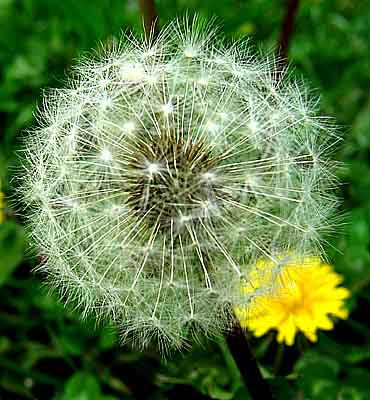 - Hej, maslačku uz poljski put,a gdje ti je dukat žut?- Pravio sam trampu:dao ga za lampu.- A kome ćeš sjati, može li se znati?- Djeci, kad me pušu,  obasjat ću dušu.Grigor VitezPročitaj pjesmu o maslačku i u bilježnicu ispiši imenice. Prisjeti se, imenicama imenujemo BIĆA, STVARI i pojave.